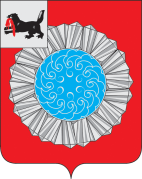 Российская ФедерацияИркутская областьСлюдянский муниципальный районДУМА МУНИЦИПАЛЬНОГО ОБРАЗОВАНИЯ СЛЮДЯНСКИЙРАЙОНР Е Ш Е Н И ЕРешение принято районной Думой    22 февраля 2018г.      О внесении изменений в решение Думы муниципального образования Слюдянский район от 30.03. 2017г. № 18 – VI рд «Об утверждении Положения о порядке формирования, ведения и обязательного опубликования перечня муниципального имущества, свободного от прав третьих лиц (за исключением имущественных прав субъектов малого и среднего предпринимательства), для предоставления во владение и (или)пользование на долгосрочной основе субъектам малого и среднего предпринимательства» Руководствуясь Федеральным законом от 24 июля 2007 года № 209-ФЗ «О развитии малого и среднего предпринимательства в Российской Федерации», Федеральным законом от 06 октября 2003 года № 131-ФЗ «Об общих принципах организации местного самоуправления в Российской Федерации», статьями 31, 48 Устава муниципального образования Слюдянский район (новая редакция), зарегистрированного постановлением Губернатора Иркутской области от 30 июня 2005 года № 303-п, РАЙОННАЯ ДУМА РЕШИЛА:1. Внести изменения в Решение Думы муниципального образования Слюдянский район от 30 марта 2017г. №18– VI рд «Об утверждении Положения о порядке формирования, ведения и обязательного опубликования перечня муниципального имущества, свободного от прав третьих лиц (за исключением имущественных прав субъектов малого и среднего предпринимательства), для предоставления во владение и (или) пользование на долгосрочной основе субъектам малого и среднего предпринимательства».1.1. В пункте 1 Положения о порядке формирования, ведения и обязательного опубликования перечня муниципального имущества, свободного от прав третьих лиц (за исключением имущественных прав субъектов малого и среднего предпринимательства), для предоставления во владение и (или) пользование на долгосрочной основе субъектам малого и среднего предпринимательства, исключить слова «(за исключением земельных участков)».2. Опубликовать настоящее Решение в специальном выпуске газеты «Славное море», а также разместить на официальном сайте администрации муниципального района http://www.sludyanka.ru.Мэр муниципального образованияСлюдянский район								                      А.Г. ШульцПредседатель Думы муниципальногообразования Слюдянский район						                    А.Г. Чубаровот 22  февраля 2018г. №  13 - VI-рд                                              